Jana Rusková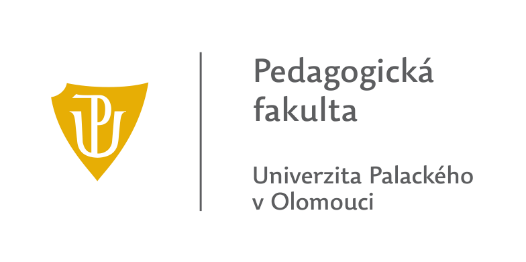 Učitelství pro 1. stupeň základních škol 3. ročník Po 15:45 – 17:30Didaktická pomůckaPádové sedmikráskyDidaktika mateřského jazyka B(KČJ/UDBQ)Datum: 26.11. 2019Přehled aktivitNázev činnosti: Skládáme sedmikrásky – urči pád podtrženého slovaModifikace (využití 2, 3): tvoříme věty – žák vytvoří větu obsahující slova z kartičky (v případě, že se již o větu nejedná); tvoříme příběh z vět (vhodné do komunikační a slohové výchovy)Učivo: pádové otázky, pády, přesah do komunikační a slohové výchovy – tvoření vět  Ročník: 3. - 4. (diverzifikovaná obtížnost)Popis činnosti: žáci mají za úkol určit pád u podtržených slov na kartičce (okvětním lístku), poté ji zařadit ke správnému středu květiny (s číslem pádu a pádovou otázkou). Metodický postupRozdáme dětem pomůcku (jak kartičky, tak středy květin) do dvojice. Začneme motivací o krásných sedmikráskách s mnoha okvětními lístky. I my se budeme snažit našim sedmikráskám dodat spoustu okvětních lístků. Můžeme si všimnout, že na středu květinky (žlutý) je napsáno číslo pádu a otázka, kterou se na něj ptáme. Okvětní lístky jsou kartičky s příklady. Modifikace: pouze říci, že se jedná o sedmikrásky a na zbytek nechť si přijdou samy (u nadaných žáků)Děti pracují ve dvojicích a snaží se doplnit co nejvíce okvětních lístků, ideálně všechny. Modifikace: samozřejmě lze i práce každý sám, avšak je náročnější na užitý materiál Pomůcka je diverzifikovaná tak, aby úspěch zažil i pomalejší žák a zároveň aby se nenudili ti rychlejší (užití příkladů explicitních, s jinými předložkami, abstraktním pojmem, ve větě, základní termíny z běžné mluvy).Až mají žáci přiřazeno, možno zařadit doplňkovou aktivitu (tvoření vět), popřípadě vyčkat do hodiny slohové výchovy (pokud je) a řešit tam klidně i s vymýšlením příběhu, kde se dané věty vyskytují. Ideálně zalaminovat. Ilustrační foto: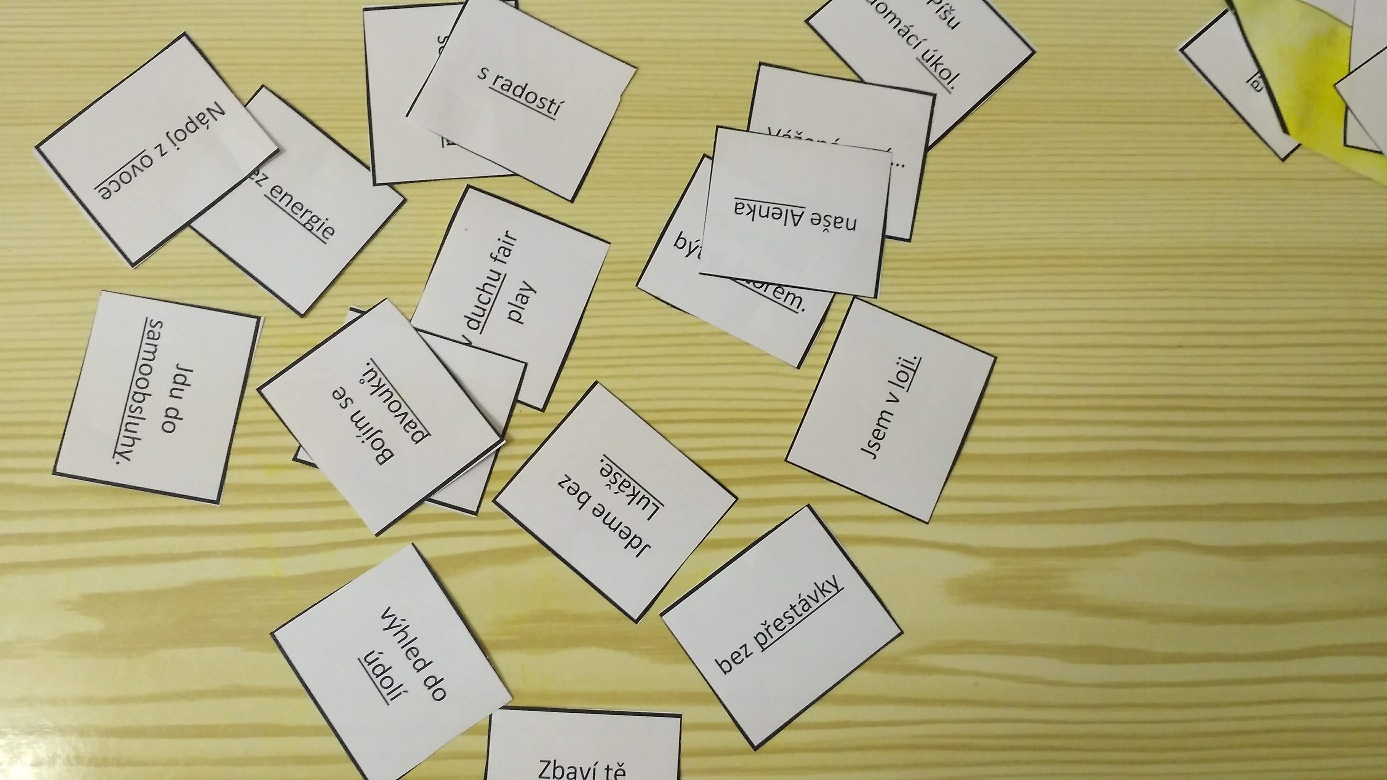 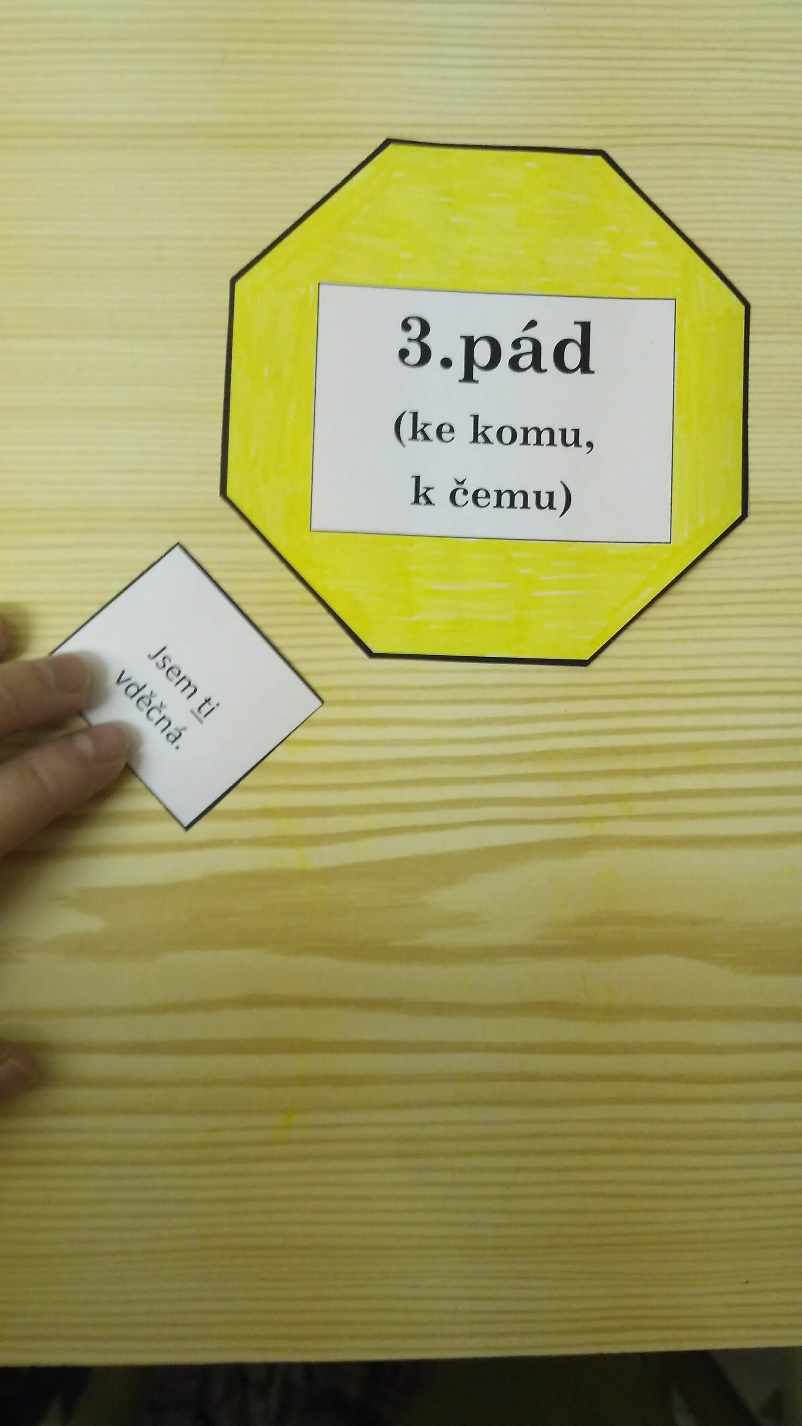 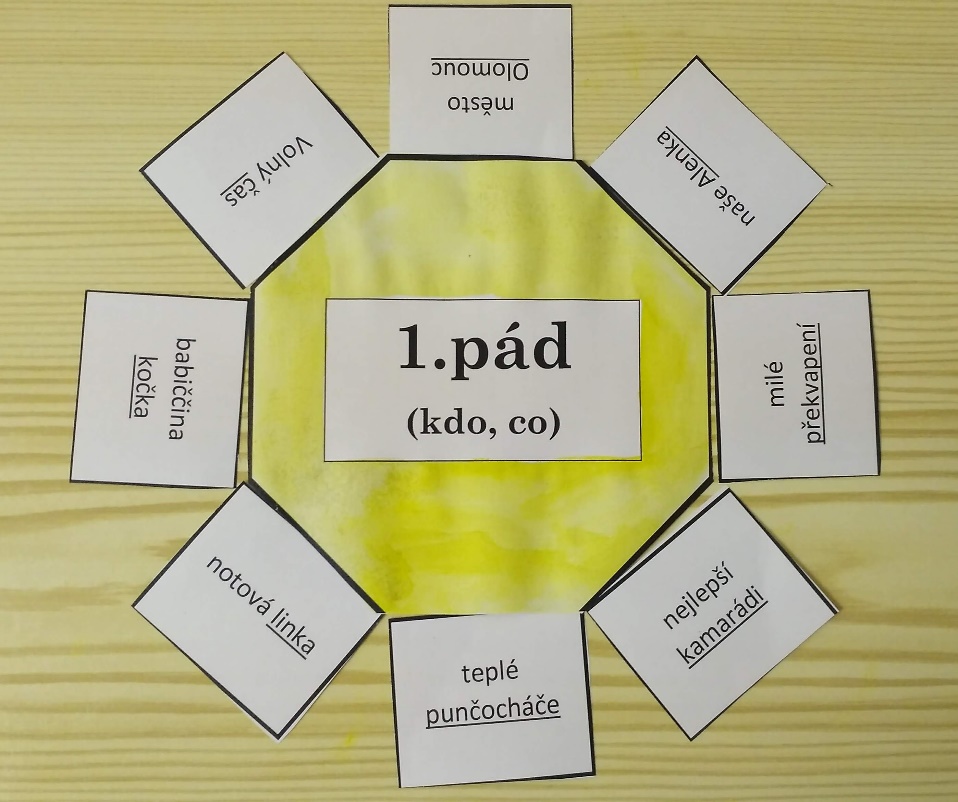 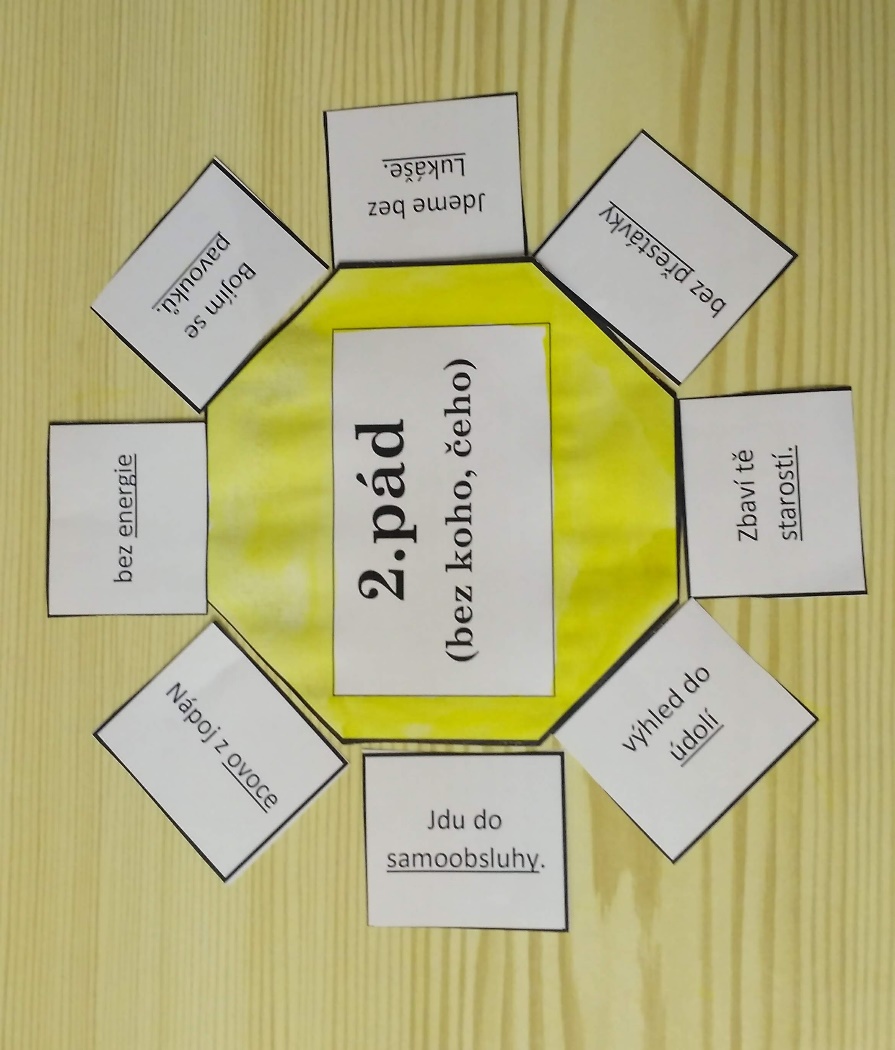 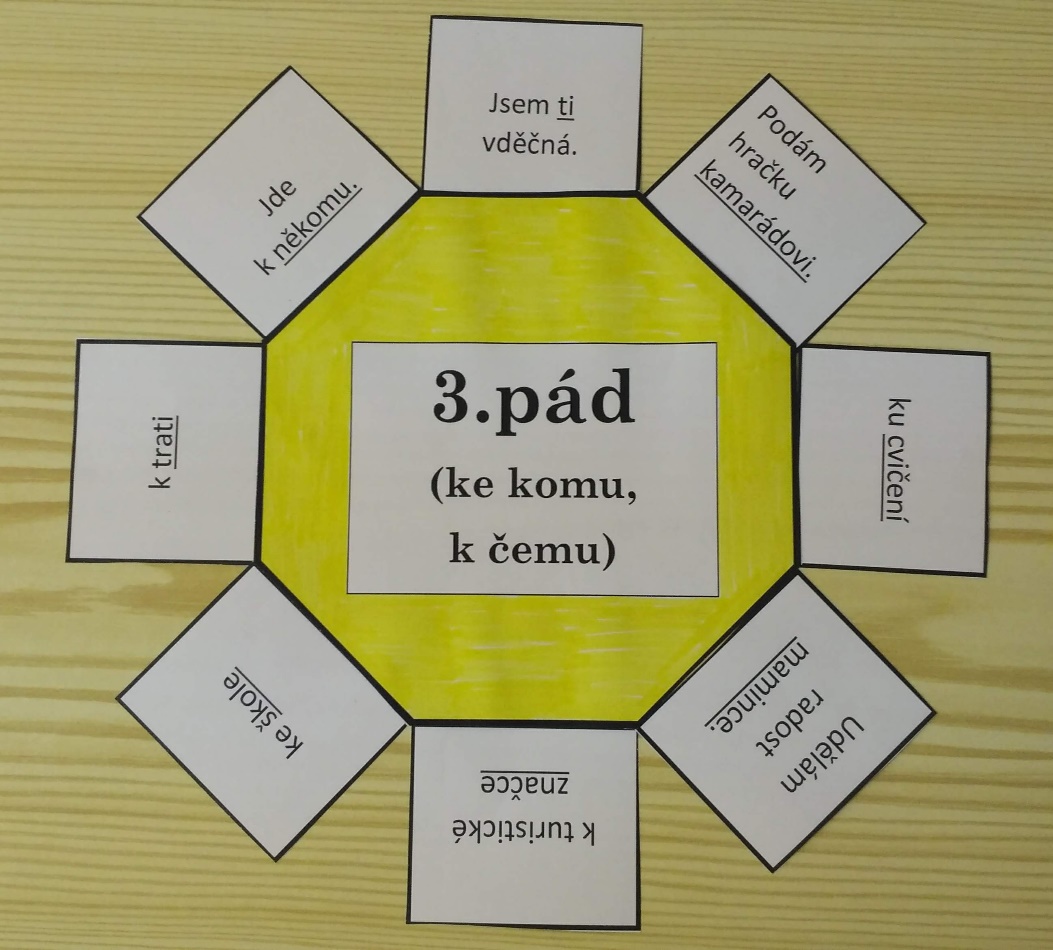 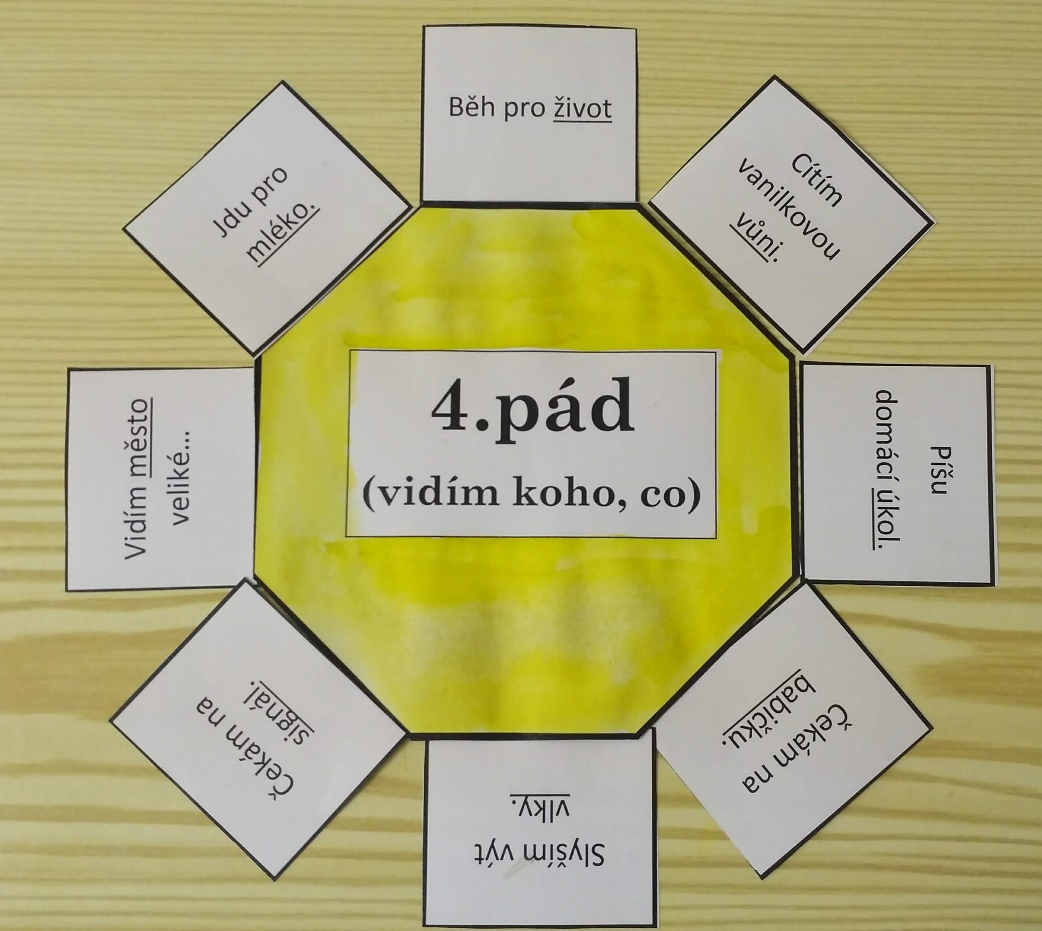 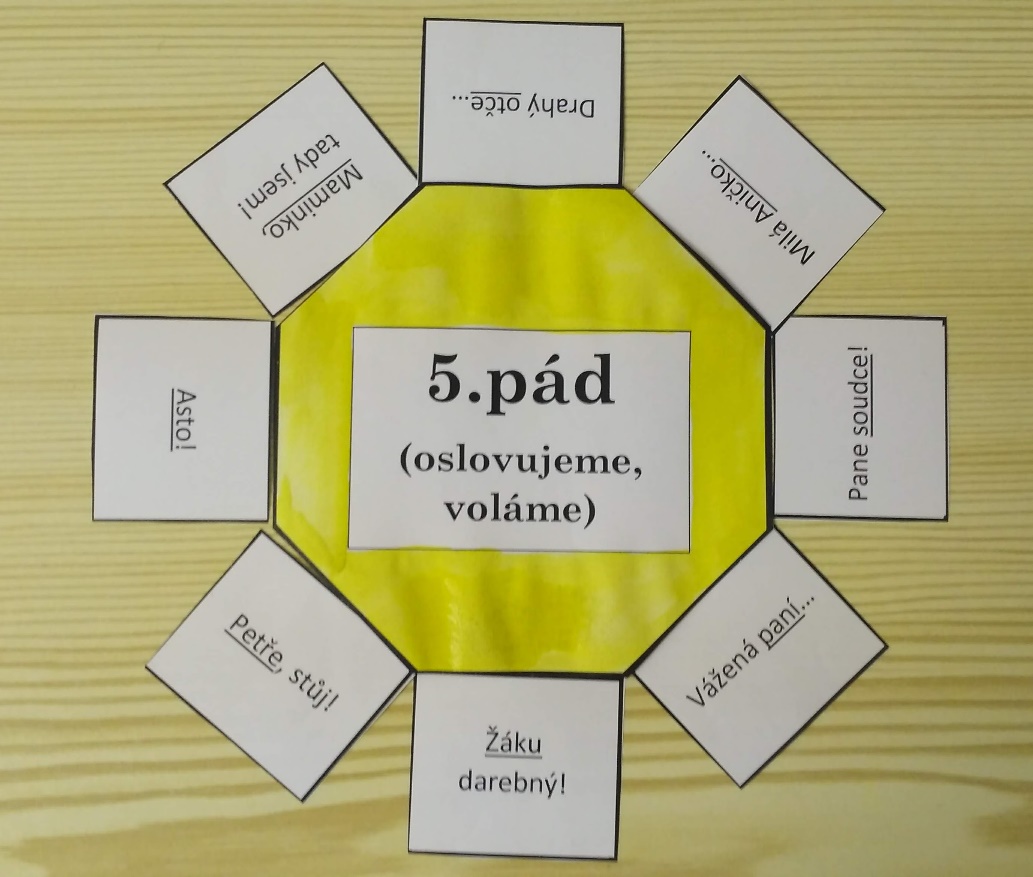 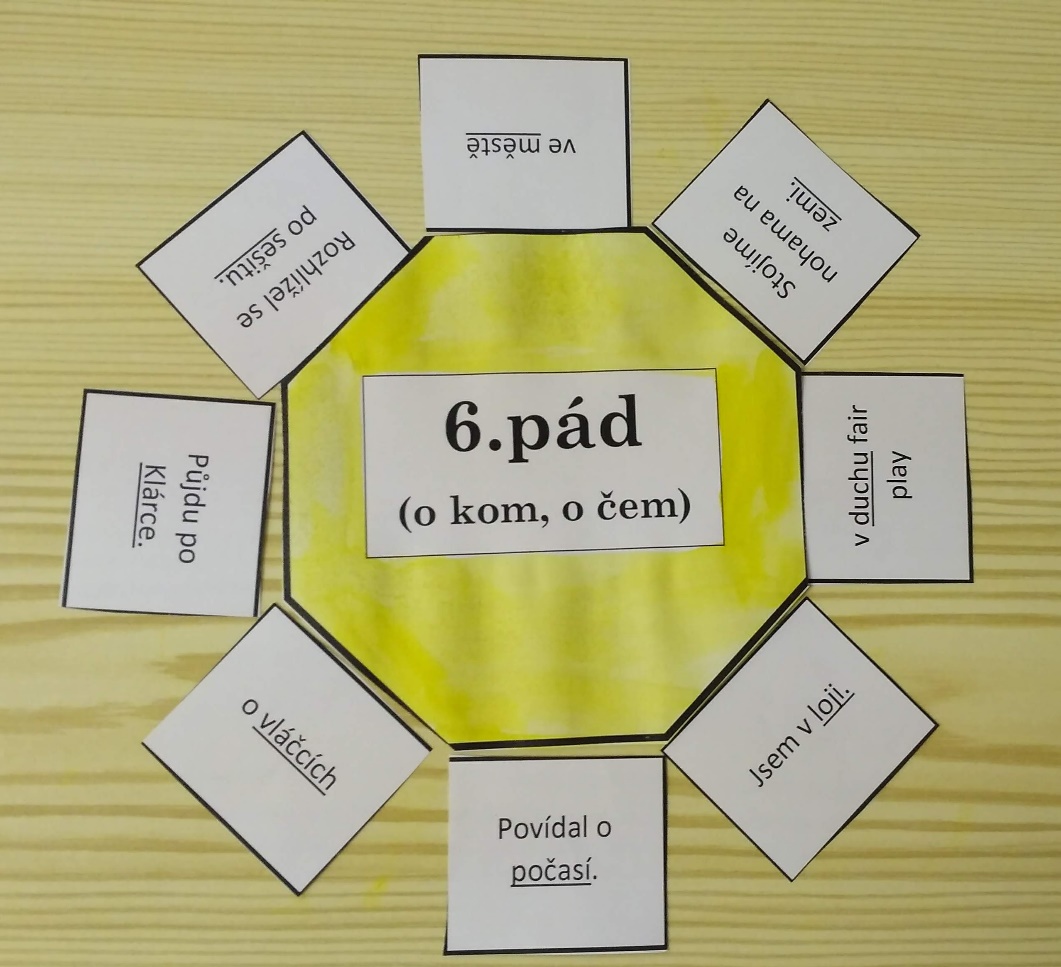 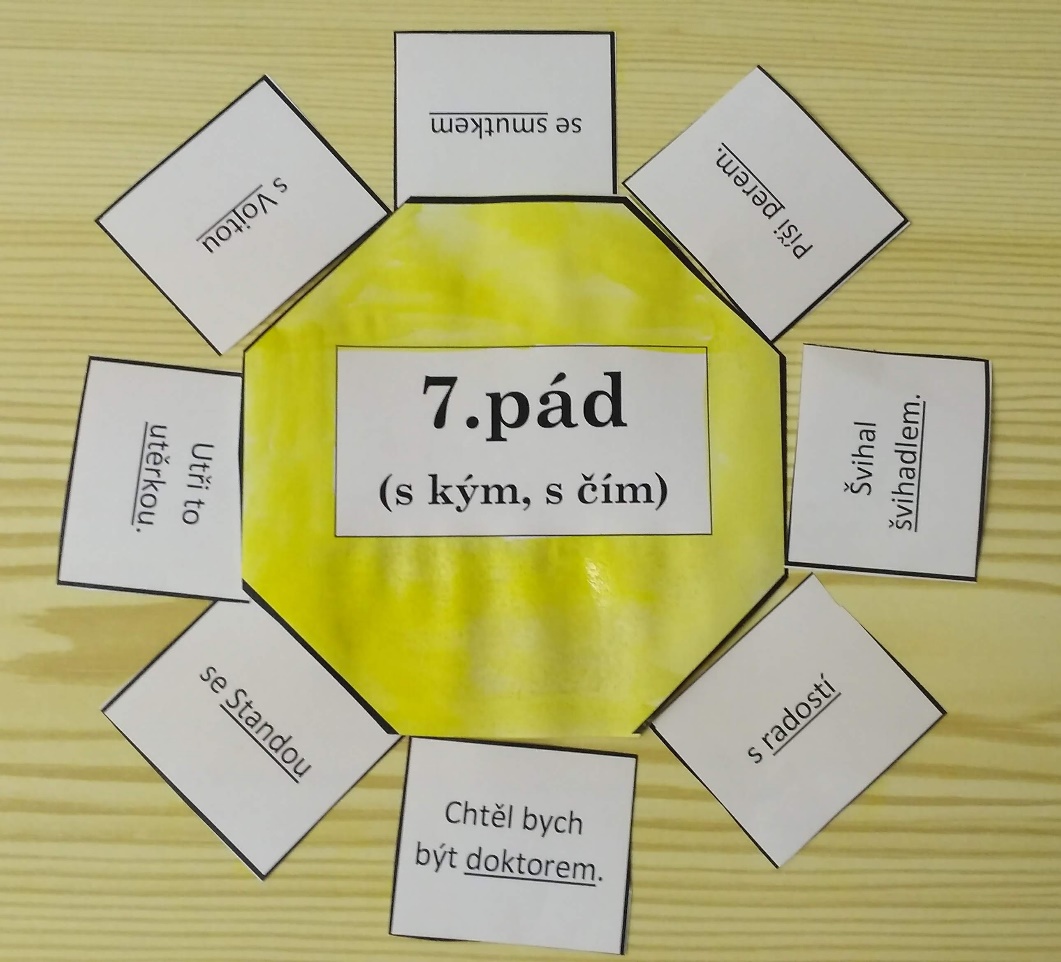 